ΕΝΤΥΠΟ ΟΙΚΟΝΟΜΙΚΗΣ ΠΡΟΣΦΟΡΑΣ ΓΙΑ ΤΗΝ ΥΠΗΡΕΣΙΑ  ΣΥΝΤΗΡΗΣΗΣ –ΤΕΧΝΙΚΗΣ ΥΠΟΣΤΗΡΙΞΗΣ  ΕΦΑΡΜΟΓΩΝ ΛΟΓΙΣΜΙΚΟΥ ΚΑΙ ΤΕΧΝΙΚΗ  ΥΠΟΣΤΗΡΙΞΗ ΙΝΤΕΡΝΕΤ (ΙΣΤΟΣΕΛΙΔΑΣ) ΔΗΜΟΥ ΔΙΡΦΥΩΝ-ΜΕΣΣΑΠΙΩΝ1. Αφού μελέτησα/με τους όρους των εγγράφων της πρόσκλησης  και αφού έχουμε αποκτήσει πλήρη αντίληψη του αντικειμένου της προμήθειας, εμείς οι υποφαινόμενοι, αναλαμβάνουμε να εκτελέσουμε και συμπληρώσουμε το αντικείμενο της σύμβασης, σύμφωνα την υπ αριθμ: 1/2019 μελέτη των υπηρεσιών του Δήμου, για το συνολικό ποσό των € .................................. (ολογράφως) .............................................................. Ευρώ και ............................................ σέντ), συν Φ.Π.Α., 2. Το συνολικό ποσό της προσφοράς αναλύεται στον Πίνακα Ανάλυσης Οικονομικής Προσφοράς που επισυνάπτεται. 3. Συμφωνούμε πως η Προσφορά μας αυτή θα ισχύει για περίοδο ίση με αυτή που ορίζεται στην τεχνική περιγραφή των υπηρεσιών του Δήμου, θα μας δεσμεύει και θα μπορεί να γίνει αποδεκτή ανά πάσα στιγμή πριν τη λήξη της περιόδου αυτής.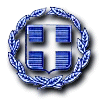 ΕΛΛΗΝΙΚΗ ΔΗΜΟΚΡΑΤΙΑ                                              ΝΟΜΟΣ ΕΥΒΟΙΑΣ               ΔΗΜΟΣ ΔΙΡΦΥΩΝ-ΜΕΣΣΑΠΙΩΝ  Αρ. Μελέτης :   02 /2020ΥΠΗΡΕΣΙΑ  ΜΕ ΤΙΤΛΟ:«ΣΥΝΤΗΡΗΣΗ-ΤΕΧΝΙΚΗ ΥΠΟΣΤΗΡΙΞΗ ΕΦΑΡΜΟΓΩΝ ΛΟΓΙΣΜΙΚΟΥ –ΤΕΧΝΙΚΗ ΥΠΟΣΤΗΡΙΞΗ ΙΝΤΕΡΝΕΤ ΙΣΤΟΣΕΛΙΔΑΣ  ΔΗΜΟΥ ΔΙΡΦΥΩΝ ΜΕΣΣΑΠΙΩΝ  »Ενδ. Προϋπολογισμός: 42.000,00€α/αΑ. ΣΥΝΤΗΡΗΣΗ / ΑΝΑΒΑΘΜΙΣΗ ΣΤΙΣ ΠΑΡΑΚΑΤΩ ΕΦΑΡΜΟΓΕΣ ΔΗΜΟΥΑΡΙΘΜΟΣ ΘΕΣΕΩΝ ΕΦΑΡΜΟΓΗΣΜονάδαΜέτρησηςΠοσ.Τιμή Μονάδος(€)ΣυνολικήΤιμή (€)1.ΟΙΚΟΝΟΜΙΚΗ ΛΟΓΙΣΤΗΡΙΟ11ΟΛΕΣ ΟΙ ΑΝΑΦΕΡΟΜΕΝΕΣ ΘΕΣΕΙΣ  ΕΦΑΡΜΟΓΩΝ1€€1.ΟΙΚΟΝΟΜΙΚΗ ΤΑΜΕΙΑΚΗ1ΟΛΕΣ ΟΙ ΑΝΑΦΕΡΟΜΕΝΕΣ ΘΕΣΕΙΣ  ΕΦΑΡΜΟΓΩΝ1€€1.ΔΙΠΛΟΓΡΑΦΙΚΟ1ΟΛΕΣ ΟΙ ΑΝΑΦΕΡΟΜΕΝΕΣ ΘΕΣΕΙΣ  ΕΦΑΡΜΟΓΩΝ1€€1.ΣΤΑΤΙΣΤΙΚΑ ΥΠΟΔΕΙΓΜΑΤΑ1ΟΛΕΣ ΟΙ ΑΝΑΦΕΡΟΜΕΝΕΣ ΘΕΣΕΙΣ  ΕΦΑΡΜΟΓΩΝ1€€1.ΜΗΤΡΩΟ ΔΕΣΜΕΥΣΕΩΝ1ΟΛΕΣ ΟΙ ΑΝΑΦΕΡΟΜΕΝΕΣ ΘΕΣΕΙΣ  ΕΦΑΡΜΟΓΩΝ1€€1.ΠΡΩΤΟΚΟΛΛΟ 13ΟΛΕΣ ΟΙ ΑΝΑΦΕΡΟΜΕΝΕΣ ΘΕΣΕΙΣ  ΕΦΑΡΜΟΓΩΝ1€€1.ΤΕΛΟΣ ΥΔΡΕΥΣΗΣ BAΣΙΚΟ7ΟΛΕΣ ΟΙ ΑΝΑΦΕΡΟΜΕΝΕΣ ΘΕΣΕΙΣ  ΕΦΑΡΜΟΓΩΝ1€€1.ΤΕΛΟΣ ΥΔΡΕΥΣΗΣ    ΤΑΧΥΠΛΗΡΩΜΗ ΕΛΤΑ1ΟΛΕΣ ΟΙ ΑΝΑΦΕΡΟΜΕΝΕΣ ΘΕΣΕΙΣ  ΕΦΑΡΜΟΓΩΝ1€€1.ΤΕΛΟΣ ΥΔΡΕΥΣΗΣ ΣΥΝΔ ΜΕ BARCODE2ΟΛΕΣ ΟΙ ΑΝΑΦΕΡΟΜΕΝΕΣ ΘΕΣΕΙΣ  ΕΦΑΡΜΟΓΩΝ1€€1.ΤΑΠ5ΟΛΕΣ ΟΙ ΑΝΑΦΕΡΟΜΕΝΕΣ ΘΕΣΕΙΣ  ΕΦΑΡΜΟΓΩΝ1€€1.ΜΙΣΘΟΔΟΣΙΑ4ΟΛΕΣ ΟΙ ΑΝΑΦΕΡΟΜΕΝΕΣ ΘΕΣΕΙΣ  ΕΦΑΡΜΟΓΩΝ1€€1.ΑΠΔ2ΟΛΕΣ ΟΙ ΑΝΑΦΕΡΟΜΕΝΕΣ ΘΕΣΕΙΣ  ΕΦΑΡΜΟΓΩΝ1€€1.ΕΑΠ1ΟΛΕΣ ΟΙ ΑΝΑΦΕΡΟΜΕΝΕΣ ΘΕΣΕΙΣ  ΕΦΑΡΜΟΓΩΝ1€€1.ΤΕΛΟΣ ΠΑΡΕΠΗΔΗΜΟΥΝΤΩΝ5ΟΛΕΣ ΟΙ ΑΝΑΦΕΡΟΜΕΝΕΣ ΘΕΣΕΙΣ  ΕΦΑΡΜΟΓΩΝ1€€1.ΓΡΑΦΕΙΟ ΚΙΝΗΣΗΣ ΟΧΗΜΑΤΩΝ1ΟΛΕΣ ΟΙ ΑΝΑΦΕΡΟΜΕΝΕΣ ΘΕΣΕΙΣ  ΕΦΑΡΜΟΓΩΝ1€€1.ΑΠΟΦΑΣΕΙΣ Δ.Σ.1ΟΛΕΣ ΟΙ ΑΝΑΦΕΡΟΜΕΝΕΣ ΘΕΣΕΙΣ  ΕΦΑΡΜΟΓΩΝ1€€1.ΔΙΑΣ 1ΟΛΕΣ ΟΙ ΑΝΑΦΕΡΟΜΕΝΕΣ ΘΕΣΕΙΣ  ΕΦΑΡΜΟΓΩΝ1€€1.ΓΡΑΦΕΙΟ ΠΡΟΣΩΠΙΚΟΥ3ΟΛΕΣ ΟΙ ΑΝΑΦΕΡΟΜΕΝΕΣ ΘΕΣΕΙΣ  ΕΦΑΡΜΟΓΩΝ1€€1.WEB SERVICES ΜΙΣΘΟΔΟΣΙΑΣ1ΟΛΕΣ ΟΙ ΑΝΑΦΕΡΟΜΕΝΕΣ ΘΕΣΕΙΣ  ΕΦΑΡΜΟΓΩΝ1€€1.WEB SERVICES ΟΙΚΟΝΟΜΙΚΗΣ1ΟΛΕΣ ΟΙ ΑΝΑΦΕΡΟΜΕΝΕΣ ΘΕΣΕΙΣ  ΕΦΑΡΜΟΓΩΝ1€€1.ΔΙΑΧΕΙΡΗΣΗ ΕΣΟΔΩΝ-ΕΞΟΔΩΝ1ΟΛΕΣ ΟΙ ΑΝΑΦΕΡΟΜΕΝΕΣ ΘΕΣΕΙΣ  ΕΦΑΡΜΟΓΩΝ1€€1.ΣΥΝΔΕΣΗ ΡΟΛΟΓΙΩΝ ΜΕ ΓΡ.ΠΡΟΣΩΠΙΚΟΥ1ΟΛΕΣ ΟΙ ΑΝΑΦΕΡΟΜΕΝΕΣ ΘΕΣΕΙΣ  ΕΦΑΡΜΟΓΩΝ1€€1.ΔΙΑΥΓΕΙΑ 1ΟΛΕΣ ΟΙ ΑΝΑΦΕΡΟΜΕΝΕΣ ΘΕΣΕΙΣ  ΕΦΑΡΜΟΓΩΝ1€€1.ΚΛΗΣΕΙΣ1ΟΛΕΣ ΟΙ ΑΝΑΦΕΡΟΜΕΝΕΣ ΘΕΣΕΙΣ  ΕΦΑΡΜΟΓΩΝ1€€1.ΑΠΟΘΗΚΗ SOFTONE1ΟΛΕΣ ΟΙ ΑΝΑΦΕΡΟΜΕΝΕΣ ΘΕΣΕΙΣ  ΕΦΑΡΜΟΓΩΝ1€€ΜΗΤΡΩΟ ΔΕΣΜΕΥΣΕΩΝ 12.Συντήρηση λοιπών  εφαρμογών λογισμικού –Αναβάθμιση(συντήρηση παλαιών προγ/των )11€€3.Τεχνική υποστήριξη επί των εγκατεστημένων εφαρμογών λογισμικού για την λειτουργία των υπηρεσιών του Δήμου, όπως περιγράφεται στη ΜελέτηΤεχνική υποστήριξη επί των εγκατεστημένων εφαρμογών λογισμικού για την λειτουργία των υπηρεσιών του Δήμου, όπως περιγράφεται στη Μελέτη   200 €4.Υπηρεσίες Τεχνικής Υποστήριξης  internet και ιστοσελίδωνΥπηρεσίες Τεχνικής Υποστήριξης  internet και ιστοσελίδων1Συνολικό Ποσόν Αναβαθμίσεων και Μηχανογραφικής ΥποστήριξηςΣυνολικό Ποσόν Αναβαθμίσεων και Μηχανογραφικής ΥποστήριξηςΣυνολικό Ποσόν Αναβαθμίσεων και Μηχανογραφικής ΥποστήριξηςΣυνολικό Ποσόν Αναβαθμίσεων και Μηχανογραφικής ΥποστήριξηςΣυνολικό Ποσόν Αναβαθμίσεων και Μηχανογραφικής ΥποστήριξηςΣυνολικό Ποσόν Αναβαθμίσεων και Μηχανογραφικής ΥποστήριξηςΦ.Π.Α. 24%Φ.Π.Α. 24%Φ.Π.Α. 24%Φ.Π.Α. 24%Φ.Π.Α. 24%Φ.Π.Α. 24%Γενικό ΣύνολοΓενικό ΣύνολοΓενικό ΣύνολοΓενικό ΣύνολοΓενικό ΣύνολοΓενικό ΣύνολοΥπογραφή Προσφέροντος ή Εκπροσώπου: ……………………………………………………………………Όνομα υπογράφοντος:……………………………………………………………………Αρ. Δελτίου Ταυτότητας/Διαβατηρίου υπογράφοντος:……………………………………………………………………Ιδιότητα υπογράφοντος:……………………………………………………………………Ημερομηνία:……………………………………………………………………